Государственная услуга «Выдача разрешения на осуществление розничной торговли лекарственными препаратами для медицинского применения дистанционным способом»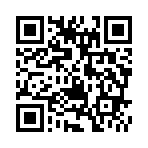 Государственную услугу предоставляет  Территориальные органы Росздравнадзора по субъектам Российской ФедерацииРезультат государственной услуги Выдача (отказ в выдаче) разрешения на осуществление розничной торговли лекарственными препаратами для медицинского применения дистанционным способомВнесение изменений (отказ во внесении изменений) в реестр разрешений на осуществление розничной торговли лекарственными препаратами для медицинского применения дистанционным способомПрекращение действия разрешения на осуществление розничной торговли лекарственными препаратами для медицинского применения дистанционным способомРеестровая запись о выданных разрешениях на осуществление розничной торговли лекарственными препаратами для медицинского применения дистанционным способом размещается на официальном сайте Росздравнадзора в информационно-коммуникационной сети «Интернет»За предоставлением услуги можно обратиться:На Единый портал государственных и муниципальных услуг (ЕПГУ)Размер государственной пошлины:не взимаетсяДокументы, представляемые заявителем для получения разрешения на осуществление розничной торговли лекарственными препаратами для медицинского применения дистанционным способом:Документы, представляемые заявителем для внесения изменений в реестр разрешений на осуществление розничной торговли лекарственными препаратами для медицинского применения дистанционным способом:Документы, представляемые заявителем для прекращения действия разрешений на осуществление розничной торговли лекарственными препаратами для медицинского применения дистанционным способом:Документы и сведения, получаемые в рамках межведомственного взаимодействия:Срок предоставления услуги:•	Выдача (отказ в выдаче) разрешения на осуществление розничной торговли лекарственными препаратами для медицинского применения дистанционным способомне превышает 5 рабочих дней со дня регистрации на Едином портале государственных и муниципальных услуг надлежащим образом оформленного заявления и сведенийВнесение изменений (отказ во внесении изменений) в реестр разрешений на осуществление розничной торговли лекарственными препаратами для медицинского применения дистанционным способомне превышает 5 рабочих дней со дня регистрации на Едином портале государственных и муниципальных услуг надлежащим образом оформленного заявления и сведенийПрекращение действия разрешения на осуществление розничной торговли лекарственными препаратами для медицинского применения дистанционным способомне превышает 3 рабочих дней со дня регистрации на Едином портале государственных и муниципальных услуг надлежащим образом оформленного заявления и сведений№ п.п.Способ подачи заявления и документов и требования к нимЧекбокс№ п.п.ЕПГУЧекбокс1.Заявление1.Заполняется заявителем электронная форма заявления самостоятельно частично 2.Копии документов (сведения), подтверждающих наличие оборудованных помещений (мест) для хранения сформированных заказов в соответствии с Правилами надлежащей практики хранения и перевозки лекарственных препаратов для медицинского применения, утвержденными приказом Министерства здравоохранения Российской Федерации от 31 августа 2016 г. № 646н2.Электронный документ3.Копии документов (сведения), подтверждающих наличие собственной курьерской службы, имеющей оборудование, обеспечивающее поддержание необходимого температурного режима для доставки термолабильных лекарственных препаратов, или договора с иными лицами, осуществляющими доставку с использованием такого оборудования3.Электронный документ4.Копии документов (сведения), подтверждающих наличие электронной системы платежей и (или) мобильных платежных терминалов, предназначенных для проведения электронных платежей, в том числе с помощью банковских карт, непосредственно в месте оказания услуги4.Электронный документ№ п.п.Способ подачи заявления и документов и требования к нимЧекбокс№ п.п.ЕПГУЧекбокс1.Заявление1.Заполняется заявителем электронная форма заявления самостоятельно частично 2.Копии договора(-ов) с юридическим лицом, являющимся владельцем агрегатора информации о товарах (услугах) в соответствии с Законом Российской Федерации от 07.02.1992 № 2300-1 «О защите прав потребителей», предусматривающий(-е) предоставление покупателю возможности ознакомиться с предложением аптечной организации о заключении договора розничной купли-продажи лекарственных препаратов на сайте в сети «Интернет» или в мобильном приложении, принадлежащих владельцу агрегатора, и (или) предусматривающий(-е) прием владельцем агрегатора заказа для аптечной организации о заключении договора розничной купли-продажи лекарственных препаратов, а также заключение владельцем агрегатора от имени и за счет аптечной организации договора розничной купли-продажи лекарственных препаратов с покупателем с возможностью предварительной оплаты заказа (в случае его заключения)2.Электронный документ№ п.п.Способ подачи заявления и документов и требования к нимЧекбокс№ п.п.ЕПГУЧекбокс1.Заявление1.Заполняется заявителем электронная форма заявления самостоятельно частично 1.Сведения из Единого реестра юридических лиц ЕГРЮЛ (ИФНС России) 2.Сведения о наличии у аптечной организации лицензии на осуществление фармацевтической деятельности с указанием выполняемой работы (оказываемой услуги) по розничной торговле лекарственными препаратами и владеющими такой лицензией не менее одного года (ВИС Росздравнадзора) 3. Сведения о наличии у аптечной организации разрешения на осуществление розничной торговли лекарственными препаратами для медицинского применения дистанционным способом (ВИС Росздравнадзора)